Le 30 novembre 2023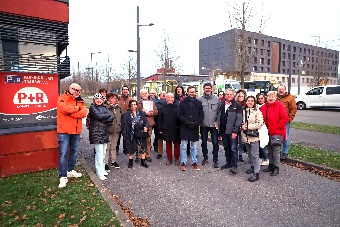 Compte rendu du voyage d’étude à Valenciennes le 22/11/2023	VOYAGE D’ÉTUDE À VALENCIENNES	Participants : Mourroz Catherine ; Garcin Alexandre ; Gassiat Henu Élise ; Jahan Jacques ; Dechirot Olivier ; Fernandes José ; Marvallin Alice ; Badreddine Kenza ; Danos Cédric ; Lattes Julie ; Hoppez Monique ; Azzaz Malika ; Lepoutre Xavier ; Delannay Stéphane ; Thilloy Sylvie ; Sant Marie-Julie ; Denis Jean-Louis ; Lestienne Bruno ; Bastin Etienne ; Magalhaes Sophie ; Lo porto AntoniaLa Ville de Roubaix souhaite inscrire la consultation sur le projet de tramway dans un processus d’information continue de toutes et tous, tout en qualifiant l’expertise citoyenne. Pour ce faire, en juin 2022, nous avions lancé un groupe citoyens experts pour le futur tramway sous l’égide de Monsieur Garcin, adjoint en charge de la transition écologique et énergétique, des mobilités, des espaces publics, de l’éclairage public et de la voirie et Monsieur Lazzaro, adjoint en charge de la Politique de la ville, de la Démocratie Participative et des quartiers Nord. Ce groupe est composé de conseillers citoyens, de représentants des comités de quartiers et également d’habitants qui avaient fait montre de leur intérêt. Pour assurer la qualification de ce groupe, un voyage commun d’étude s’est déroulé le mercredi 22 novembre 2023 depuis Roubaix vers Valenciennes. Ce voyage s’inscrit dans la continuité de l’évènement effectué le 27 juin 2023 qui avait pour objet de rendre concret l’installation du futur tramway de la Ville de Roubaix par une balade en bus le long du futur tracé.La Communauté d’Agglomération de Valenciennes Métropole (CAVM), a connu l’installation de 2 lignes de tramway en moins de 10 ans (1ère ligne : 2006 / 2nd ligne : 2014). Le retour d’expérience de la CAVM a permis une acculturation et une qualification des usagers, services municipaux et élus de la Ville de Roubaix sur le sujet. DÉROULÉ : Départ : 13h15 Roubaix Grand’Place  14h15 SIMOUV Saint-Saulve Durant le trajet en bus, Monsieur Danos, directeur de projet TCSP de la Métropole de Lille a fait un rappel sur la présentation du tracé roubaisien. L’objectif étant de relier l’ensemble du territoire afin de rayonner sur les axes qui, aujourd’hui, ne sont pas desservis par le métro. Accompagné d’un déploiement du réseau de bus, le tramway sera équipé de nouveaux aménagements qualitatifs et fonctionnels. L’objet étant de développer une ligne de transport moderne qui laissera place à de nombreux espaces verts.Arrivés au SIMOUV (Syndicat Intercommunal de Mobilité et d’Organisation Urbaine du Valenciennois), nous avons été accueillis par ces représentants dont le président Monsieur Guy Marchant.Se déplacer et profiter des équipements : un impact positif sur les habitants Lors de sa présentation, le SIMOUV est revenu sur l’installation des 2 lignes de tramway avec une longueur totale de plus de 40 km, une cinquantaine de stations, la gratuité pour les  moins de 25 ans. D’autres équipements de mobilité ont également été abordés lors de cette présentation :Le bus « Luciole », ligne de bus en soirée, accessible à tous qui relie l’Université et Valenciennes tous les soirs de 21h30 à 1h.  La navette « Le Cordon », simple, rapide et gratuite qui transite les personnes qui le souhaitent vers l’hyper-centre. Pas moins de 16 stations, signalées au sol et sur des panneaux, ont été créées. Cette navette accessible aux personnes à mobilité réduite, s’arrête sur chaque station tous les 1/4 d’heure. Ce service mis en place par la Ville de Valenciennes, en partenariat avec le SIMOUV et Valenciennes Métropole, a pour objectif de conforter l’offre en matière de transports en commun en offrant un moyen de locomotion supplémentaire afin de contribuer à alléger le nombre de voitures en centre-ville.Avec 7 parking relais dans la grande couronne, l’objectif de cet inter modalité est de rattacher l’ensemble des réseaux de transport (tramway, bus, train, vélos…) aux 12 gares de la communauté d’agglomération et de réduire au maximum l’utilisation de la voiture en ville. Pour ce faire, de nombreux HUB (nœuds) sont créés pour faciliter le changement de transport, le rendre plus simple et plus rapide. En effet plus de 65% des déplacements font moins de 5 km : l’objectif est donc d’offrir des équipements efficaces. Les HUB de mobilité sont des stations qui bénéficient d’équipements en plus du transport : vélo en libre-service, retrait colis, petite restauration, voiture auto partage, place de parking, recharge électrique… Ils sont un endroit où les usagers peuvent retrouver l’ensemble de leurs solutions, or toutes les stations ne sont pas et/ou ne peuvent pas être des HUB de mobilité. À Valenciennes, la transformation du paysage urbain passe également par un changement de pratiques, les tramways et les navettes sont électriques, les bus fonctionnent au gaz bio et non polluant, l’introduction des vélos ne cesse de croître et la marche se veut retrouver une ampleur sans précédent. En ce sens, une maison des mobilités s’est créée au cœur de la ville de Valenciennes : cet espace de réflexion collective sur tous les moyens de transports disponibles permet une meilleure utilisation des transports et une acculturation des différents publics. Le SIMOUV est globalement fier et satisfait du projet. L’impact positif : les habitants de la CAVM sont tous potentiellement sensibilisés à l’introduction de mobilités douces.Points de vigilances Néanmoins, certaines difficultés persistent, beaucoup de voitures subsistent dans l’hyper centre entre 16h et 18h. La question de la propreté est toujours perfectible, il en est de même pour la question du confort (sécurité, fréquences, timing…).Les différences sont majeures entre la ville de Valenciennes, la CAVM et la ville de Roubaix. La ville de Valenciennes compte un peu plus de 40 000 habitants tandis que la ville de Roubaix atteint presque 100 000 habitants. La ville de Roubaix se caractérise par de l’hyper urbain contrairement à Valenciennes qui se distingue avec un côté beaucoup plus rural. Le site de maintenance de tramway de la CAVM représente environ 7 hectares. Ainsi, le projet de tramway de la CAVM peut s’avérer être une inspiration mais ne sera pas une reproduction similaire pour la ville de Roubaix.Les fréquences aux abords des stations, les usages des habitants (problème de sonnerie du tramway en arrivant en station : cela a dû être modifié après l’installation et la mise en fonctionnement), le vocabulaire employé par les agents sont des éléments qui peuvent également s’avérer être un frein à la compréhension des habitants et à la mise en œuvre du projet.Le projet tramway s’inscrit dans le temps long (travaux d’eau, d’électricité, de gaz). Le quotidien des habitants est fortement impacté dès les premières démarches. Il faudra donc anticiper les questions susceptibles d’être posées. ConseilsIl est important d’établir le dialogue, d’avoir une réflexion collective et globale sur ce sujet. L’introduction d’une nouvelle ligne de tramway est une véritable réorganisation du territoire. Il est certain qu’une sensibilisation au plus proche des habitants est importante. Pour exemple, la rue de « la vieille poissonnerie » (rue aujourd’hui exclusivement réservée au tramway) à Valenciennes a connu une perte de nombreux commerçants (centre commercial construit en même temps que le tramway), cela peut être l’une des conséquences d’un tel projet : questions à anticiper.15h15 SIMOUV Saint-Saulve  15h30 Gare de Valenciennes : en bus15h30 Gare de Valenciennes  16h15 Arrêt de tramway Hôtel de ville Valenciennes : à pied Pendant près de 45 minutes, nous avons pu déambuler dans l’hyper centre de Valenciennes. Depuis la gare, nous sommes allés jusqu’à l’arrêt de tramway « Hôtel de ville ». Nous avons pu observer le fonctionnement du tramway, ses usagers, son accessibilité, ses fréquences, ses usages… Nous avons également pu remarquer les équipements aux abords des stations, les points d’informations… Nous avons fait attention au bruit qu’il pouvait faire, ou encore à la distance qui le séparait des bâtiments…Nous avons admiré l’architecture de la ville de Valenciennes, et constater les dires de la « la rue de la vieille poissonnerie ». Les différents aspects du tramway de Valenciennes sont source d’inspiration pour le futur projet de tramway de la ville de Roubaix. Ce fut très agréable. Nous avons ensuite pris le tramway jusqu’à Famars Université. 16h15 Arrêt de tramway Hôtel de ville Valenciennes  16h30 Arrêt Famars Université : en tramway Fin de la ligne, nous sommes passés en tramway devant plusieurs stations différentes : les hubs et celles qui étaient moins équipées. Nous avons pu observer certains parkings relais aux abords des stations. Les constats sont similaires pour le tramway en lui-même : assez spacieux, plutôt large, badge à l’intérieur, écrans pour les fréquences, écrans pour la localisation…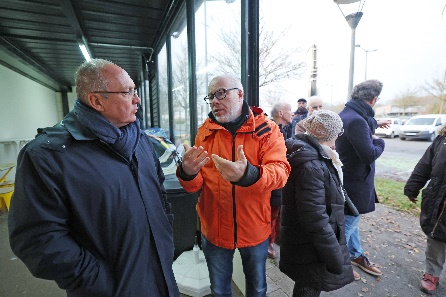 16h30 Famars Université  17h30 On recense 4 types de profils aux abords de cette station : Les universitairesLes quotidiens (le public tramway)Les pressés (qui ne prennent pas souvent le tramway)Les footballeursUne station plutôt moderne avec un tramway qui passe directement entre les bâtiments de l’Université. La fréquentation est plutôt jeune, de la même manière que pour la fréquentation aux abords de la gare de Valenciennes. On trouve un grand panel d’équipements (retrait colis, vélos et pompes à vélos en libre-service, parking relais de 350 places, voitures d’auto partage, bornes électriques, taxis, petite restauration…) avec de grands terrains de football aux alentours. De manière générale, la fréquentation des stations diffère de leurs localisations. Les HUB sont réellement appréciés des usagers. Les habitants sont véritablement sensibilisés aux multiples possibilités de se déplacer et aux mobilités douces. Comme évoqué précédemment, il y a toujours des choses à l’amélioration : par exemple, les agents et les usagers de la ville de Valenciennes regrettent aujourd’hui de ne pas trouver de station de tramway au niveau de l’Hôpital (mise en circulation d’une navette). De plus, la cohabitation vélos/piétons peut dans certains cas être source de conflits (espaces dédiés…). Retour : 17h30 Famars Université  18h30 Roubaix Grand’PlaceLe retour en bus s’est organisé en temps de réflexion et nous a permis de faire des retours individuels grâce aux questions posées dans le livret. Nous avons tous été unanimes sur le fait que le tramway de la ville de Valenciennes est très bien implanté sur le territoire et accepté par les habitants. Il génère une grande fierté de la part des agents du SIMOUV. Le design, le confort et le silence dégagé par le tramway fait également l’unanimité. Le concept de HUB est adopté, et l’idée de pouvoir avoir de tels équipements aux abords des stations donne envie. La végétalisation future aux abords des stations et tout le long de la nouvelle ligne du tramway est incontournable pour les différents participants. Les bus pouvant être repoussés au niveau de la couronne communal pourrait être une idée, mais pas forcément applicable à la ville de Roubaix. L’expérience avec la rue de « la vieille poissonnerie » pourrait néanmoins alarmer. La suppression potentiellement définitive des voitures en ville pose encore de nombreux questionnements pour les années à venir ainsi que la question du stationnement. La proximité du tramway avec les bâtiments a également posé question. Nous avons été unanimes sur le fait qu’il aurait été intéressant d’avoir un retour direct des usagers du tramway de la ville de Valenciennes.Et pour la suite ? Conférence avec un expert sur les mobilités Atelier de travail en petit groupeAutres voyages d’études pour retour d’expérience Tous les participants, élus, techniciens, groupe d’expert citoyen, habitants, étaient très enchantés de ce voyage. Tous sont très motivés pour continuer à s’acculturer aux différents enjeux de tramway. L’objectif est de faire monter en compétences le plus grand nombre de personnes pour introduire de manière la plus opportune possible la nouvelle ligne de tramway au sein de la ville de Roubaix. L’introduction ne se fera pas de la même manière dans les différents quartiers, l’objectif est donc d’anticiper au mieux les changements et les aménagements des abords des stations, tout au long de la ligne et sur tout le temps des travaux. 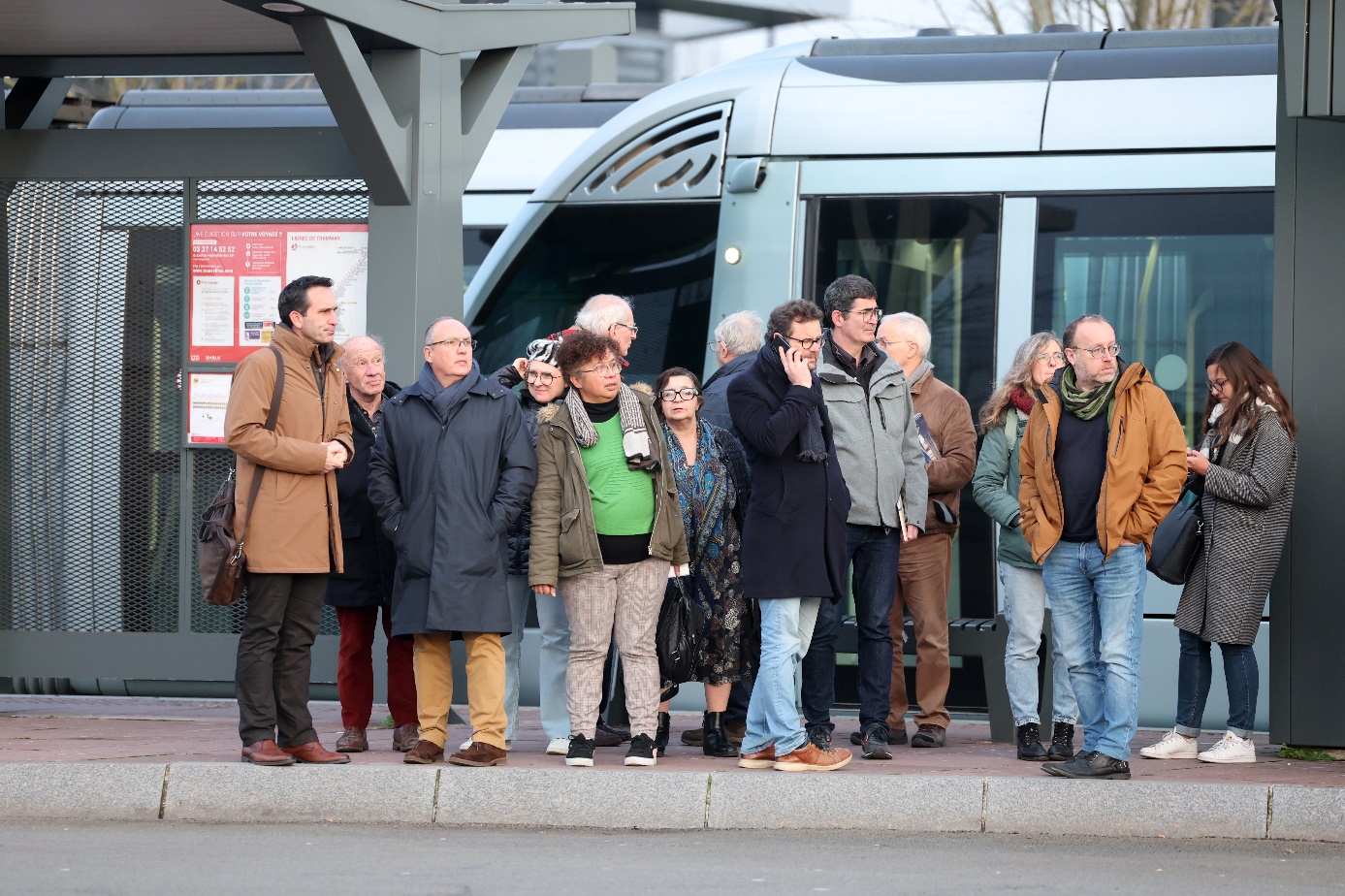 